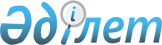 2010 жылы Текелі қаласы бойынша ақылы қоғамдық жұмыстарын ұйымдастыру туралы
					
			Күшін жойған
			
			
		
					Алматы облысы Текелі қаласы әкімдігінің 2009 жылғы 23 желтоқсандағы N 391 қаулысы. Алматы облысының Әділет департаменті Текелі қаласының Әділет басқармасында 2010 жылы 26 қаңтарда N 2-3-72 тіркелді. Күші жойылды - Алматы облысы Текелі қаласы әкімдігінің 2010 жылғы 10 желтоқсандағы N 294 қаулысымен      Ескерту. Күші жойылды - Алматы облысы Текелі қаласы әкімдігінің 2010.12.10 N 294 Қаулысымен       

Қазақстан Республикасы "Халықты жұмыспен қамту туралы" Заңының 7-бабы 5-тармақшасына және 20-бабы 5-тармағына, Қазақстан Республикасы Үкіметінің 2001 жылдың 19 маусымдағы N 836 "Халықты жұмыспен қамту туралы" Қазақстан Республикасының 2001 жылғы 23 қаңтардағы Заңын іске асыру жөніндегі шаралар туралы" қаулысына сәйкес заңды тұлғалардың ұсынысын қарастырып, сұраныстарын ескеріп Текелі қаласының әкімдігі ҚАУЛЫ ЕТЕДІ:



      1. 2010 жылға қаланың ұйымдары мен кәсіпорындарында ақылы қоғамдық жұмыстарын ұйымдастыру (қосымша).



      2. "Текелі қаласының жұмыспен қамту және әлеуметтік бағдарламалар бөлімі" мемлекеттік мекемесінің бастығы жұмыссыздықтың деңгейін төмендету мақсатында қалада қолданылып отырған шаралар туралы халықты хабардар етсін.



      3. Текелі қаласы әкімдігінің 2008 жылғы 24 желтоқсандағы N 780 "2009 жылы Текелі қаласы бойынша ақылы қоғамдық жұмыстарын ұйымдастыру туралы", Текелі қаласының Әділет басқармасында 2009 жылдың 04 ақпанындағы 2-3-57 нөмірімен нормативтік-құқықтық актілерді мемлекеттік тіркеу тізімінде тіркелген, 2009 жылы 27 ақпанында "Текелийский рабочий" газетінің N 9 санында жарияланған қаулының күші жойылды деп танылсын.



      4. Осы қаулының орындалуын бақылауды әкімнің орынбасарлары Гүлмира Баяхметқызы Маупашеваға, Геннадий Иванович Савиновқа жүктелсін.



      5. Осы қаулы алғаш ресми жарияланғаннан кейін күнтізбелік он күн өткен соң қолданысқа енгізіледі.      Текелі қаласының әкімі                     С. Бескемпіров

Текелі қаласы әкімдігінің

2009 жылғы 23 желтоқсандағы

N 391 "2010 жылғы Текелі

қаласы бойынша ақылы

қоғамдық жұмыстарын ұйымдастыру

туралы" қаулысына

қосымша 

Текелі қаласы мен Рудничный кентінің жұмыссыз азаматтар үшін

2010 жылға арналған қоғамдық жұмыстардың түрлері мен көлемі

және ұйымдар тізбесі      Жергілікті бюджет қаржысынан бөлінген сомасы 11347000 (он бір миллион үш жүз қырық жеті мың) теңге, ай сайын Қазақстан Республикасының жалақының ең төменгі мөлшері төленеді, жұмыстардың нақты жағдайлары әр бір жұмыссыз азаматпен жеке еңбек шартында қарастырылады.

      Қоғамдық жұмыс уақытша сипатта болады және жұмыссыздықтан әлеуметтік қорғау болып табылады, арнайы біліктілікті қажет ететін жұмыстарға білімі сәйкес жұмысшылар жіберіледі.      "Текелі қаласының жұмыспен

      қамту және әлеуметтік

      бағдарламалар бөлімі"

      мемлекеттік мекемесінің

      бастығы                                    Е. Абдалиев
					© 2012. Қазақстан Республикасы Әділет министрлігінің «Қазақстан Республикасының Заңнама және құқықтық ақпарат институты» ШЖҚ РМК
				NҰйымдарҚоғамдық жұмыстар түрлеріҚатысқан-

дардың

саны,

(адам)Жұмыс

ұзақтығы,

(айы)Көлемі1"Текелі-Көркейту"

мемлекет-

тік

коммунал-

ды

кәсіпорныӨңірді

экологиялық сауықтыру

(қаланы

көгалдандыру

және көркейту,

қала аумағын

жинау, парктік

шаруашылықты

сақтап және

дамыту, қала бассейнін

көркейту).

Даңқ

ескерткішін

күту және

қалыпты күйге

келтіру983өңірді

экологиялық

сауықтыру,

(қаланы

көгалдандыру

және көркейту)

ағаштарды кесу,

қала бассейнін

көркейту - 

2316000 шаршы метр1"Текелі-Көркейту"

мемлекет-

тік

коммунал-

ды

кәсіпорныҚала көшесін

тазалау403Қала көшесін

тазалау - 242857

метр1"Текелі-Көркейту"

мемлекет-

тік

коммунал-

ды

кәсіпорныЖерленген

адамдардың

зираттарын

қалыпты күйге

келтіру,

ықшам

аудандарды

жинау83Ескі зираттарды

қалыпты күйге

келтіру - 35500

шаршы метр2"Текелі

қаласы

қарттар мен

мүгедек-

терге

арналған

жалпы

түрдегі

интернат-үйі"

мемлекет-

тік

мекемесіҚарттар үйінің

саябақты

көгалдандыру,

көркейту және

аумағын тазалау23Аумақ тазалау – 

1500 шаршы метр,

аумақты

көгалдандыру - 

750 метр, шөп

ору - 1500 метр,

стадионның

аумағын тазалау

- 1500 шаршы

метр, жол жиегін

ақтау - 750 метр2"Текелі

қаласы

қарттар мен

мүгедек-

терге

арналған

жалпы

түрдегі

интернат-үйі"

мемлекет-

тік

мекемесіАуыл

шаруашылығы

өнімдерін

дайындау және

ауыл шаруашылық

жұмыстарын

жүргізуде

маусымдық көмек

көрсету,

дәрілік

шөптерді жинау23Көкөніс

өнімдерін жию – 

500 келі,

көкөністерді

кептіру – 350

келі, шөптерді

кептіру – 50

келі, ағаштарды

кесу - 250 метр,

дәрілік

өсімдіктерді

жинау – 50 келі3"N 1 орта

мектебі"

мемлекет-

тік

мекемесіСтадионды

көгалдандыру,

көркейту және

аумағын

тазалау, спорттық және

мәдени

шаралардың

ауқымды

ұйымдасты-

рылуына

жағдай жасау,

әр түрлі

мерекелердің

өткізілуіне

көмек көрсету,

стадионда спорт

жарыстарын

өткізу23Спорттық және

мәдени

шаралардың

ауқымды

ұйымдасты-

рылуына

жағдай жасауын,

стадион жинау – 

1500 шаршы метр,

ағаштарды

кесу – 

250 шаршы метр,

қоқыс шығару – 

1300 келі,

бардюрларды

ағарту – 750

шаршы метр, қар

тазалау – 1500

шаршы метр4Рудничный

кентінің

әкіміКентті

экологиялық

сауықтыру

(кентті

көгалдандыру

және көркейту,

қираған

объектілерді

қалпына келтіру

(клуб, N 22

бала бақша,

тұрғын

секторлар

ғимараттарының

қасбетін

жаңарту)183Көгалдандыру - 

5000 шаршы метр,

ғимараттарының

қасбетін

жаңарту – 2300

шаршы метр,

қираған

объектілерді

қалпына келтіру

– 10000 шаршы

метр4Рудничный

кентінің

әкіміСу құбырларын

тазалау

(тазарту

станциясы,

арықтық жүйе)183Тазарту

станциясы,

арықтық жүйе – 

15 шакырым,4Рудничный

кентінің

әкіміАуыл шаруашылық

кітабын толтыру1320 үйдің

шаруашылық

кітабын толтыру4Рудничный

кентінің

әкіміЖастармен жұмыс13200 жастармен

жұмыс жүргізу4Рудничный

кентінің

әкіміХат – хабар

жеткізіп беру131000 адамға

қызмет көрсету4Рудничный

кентінің

әкіміХалыққа

әлеуметтік

жәрдем ақы

алуға көмек

көрсету1340 отбасына

көмектесу5"Алматы

облысы

Ескелді

ауданының

қорғаныс

істері

жөніндегі

бөлімі"

мемлеке

тік

мекемесіӘскерге шақыру

компаниясын

өткізуге қатысу

(әскери

міндеттілердің

хабарлануын ұйымдастыру),

және шақыру

учаскесіне

азаматтарды

тіркеу2034553 әскери

міндетті

азаматқа

хабарландыру

жеткізу, 412

әскерге

шақырылушыларға

шақыру

қағаздарын

үлестіру, 412

әскерге

шақырушылардың

жеке істерін

рәсімдеу6"Текелі

қаласының

қалалық

ауруханасы"

мемлекет-

тік

қазыналық

кәсіпорыныАурухана және

емхана аумағын

көгалдандыру

және

көріктендіру,

саябақ пен

гүлбақшаны күту63Аурухана және

емхана аумағын

көгалдандыру

және

көріктендіру – 

1000 шаршы метр,

гүлдерді

отырғызу және

баптау – 56

шаршы метр,

столбтардың

түбін ағарту – 

65 дана,

бардюрларды

ағарту – 1000

метр, газондарды

қию – 220 шаршы

метр, қоқыс

шығару, арықтық

жүйесін азарту,

гүлбақшалар мен

ағаштарды суғару7"Текелі

қаласының

кітап-

ханасы"

мемлекет-

тік

мекемесіКітап қорын

жаңғырту (баспа

туындыларын

техникалық

өңдеу, кітап

қорын

орналастыру).2310000 дана

кітапты тіркеу

фондына енгізу,

1300 дана

кітапты түптеу

және қалпына

келтіру, баспаны

техникалық

өңдеуден өткізу

- 1500 дана

кітап баспа

шығармаларына

штемпель басуы

- 1000 дана,

баспа

шығармаларын

түптеуге

дайындауы – 40

комплект.8"Алматы

облысының

мемлекет-

тік

мұрағаты" мемлекет-

тік

мекемесі

Текелі

филиалыМұрағаттық

қорларды

қалпына келтіру636000 бетті

номерлеу қайта

номерлеу, 1500

орам қоймадағы

істерді жылжыту,

1500 құжаттарды

қалпына келтіру,

жапсыру жазу

белгісі – 1500

таңба, істерді

картондау - 

1500, шаңнан

тазарту – 1500,

тігу – 200."Движение

Поколение"

қоғамдық

ұйымыАула

клубтарының

жұмысына

көмектесу,

жалғыз басты

қарттарға қарау,

мүгедек

балалармен

жұмыс жүргізу.23Ұлы Отан

соғысының

ардагерлеріне,

соғыста қайтыс

болғандардың

жесірлеріне – 6

(40), мүгедек

балалармен жұмыс - 10"Движение

Поколение"

қоғамдық

ұйымыҚиын

жасөспірім-

дермен

жұмыс жүргізу2330 қиын

жасөспірім-

дермен

жұмыс жүргізу"Движение

Поколение"

қоғамдық

ұйымыСпорт клубтарын

дамытуға

жәрдемдесу23100 мектепке

дейінгі және

мектептегі

балалармен жұмыс

жүргізу"Движение

Поколение"

қоғамдық

ұйымыНашақорлыққа,

алкогольге,

туберкулезге

қарсы күресте

көмек көрсету23100 адамға

туберкулезбен

қарсы күрес

жұмыстарын

жүргізу"Движение

Поколение"

қоғамдық

ұйымыЖұмыс іздеу

клубын дамытуға

жәрдемдесу33978 жұмыссыз

азаматтарға

жұмыс іздеуге

көмектесу10"Ақ ниет"

қоғамдық

ұйымының

Текелі

қалалық

мүгедектер

қоғамыМүгедектерге

қарау және

олармен жұмыс

жүргізу5370 мүгедекке

және өздігінен

қозғала алмайтын

4 адамға көмек

көрсету10"Ақ ниет"

қоғамдық

ұйымының

Текелі

қалалық

мүгедектер

қоғамыКең көлемді

мәдени

шараларды

ұйымдастыруға

көмек көрсету23200 адамға кең

көлемді мәдени

шараларды

ұйымдастыру

жұмыстарын

жүргізуге

көмектесу10"Ақ ниет"

қоғамдық

ұйымының

Текелі

қалалық

мүгедектер

қоғамыЖастармен жұмыс

жүргізу23200 жастармен

жұмыс жүргізу11Мемлекет-

тік

зейнетақы

төлеу

орталығы-

ның

Алматы

облыстық

филиалының

Текелі

қалалық

бөлімшесіМЗТО - на

зейнетақы

қорларымен

салыстыру

жүргізуге көмек

көрсету234000

зейнеткерлердің

зейнетақы

қорларымен

салыстыру

жүргізуге көмек

көрсету11Мемлекет-

тік

зейнетақы

төлеу

орталығы-

ның

Алматы

облыстық

филиалының

Текелі

қалалық

бөлімшесіХат-хабарларды

жеткізу23Хат-хабар

жеткізіп беру

жұмыстарына

көмек көрсету11Мемлекет-

тік

зейнетақы

төлеу

орталығы-

ның

Алматы

облыстық

филиалының

Текелі

қалалық

бөлімшесіТұрмысы төмен

отбасыларына

және

оралмандармен

консультациялық

жұмыстар23887 мүгедектер,

2500 жағдайы

төмен отбасылар

мен 1600

оралмандарға

кеңес беру

жұмыстарын

жүргізу12"Текелі

қаласының

әкімінің

Мәдениет

үйі"

мемлекет-

тік

коммунал-

дық

қазыналық

кәсіпорныПарктің

айналасын жинау

және

көгалдандыру

жұмыстарын

жүргізуге

көмектесу43Мәдениет

үйіндегі парк

аймағын

көгалдандыру

- 1 гектар және

көркейту - 1984

шаршы метр13"Текелі

қалалық

Ауғанстан

және

жергілікті

соғысы

ардагер-

лерінің

ұйымы"

қоғамдық

бірлестігіТәрбиесі қиын

жасөспірім-

дермен

жұмыс жүргізу1320 қиын

жасөспірімдермен

жұмыс жүргізу13"Текелі

қалалық

Ауғанстан

және

жергілікті

соғысы

ардагер-

лерінің

ұйымы"

қоғамдық

бірлестігіСпорт клубтарын

дамытуға

жәрдемдесу13мектептегі 40

балалармен жұмыс

жүргізу13"Текелі

қалалық

Ауғанстан

және

жергілікті

соғысы

ардагер-

лерінің

ұйымы"

қоғамдық

бірлестігіАула

клубтарының

жұмысына

көмектесу,

жастармен жұмыс

жүргізу23100 жастармен

жұмыс жүргізуБарлығы260